12.04.2018 року на базі КЗО "Середня загальноосвітня школа № 10 ім. І.І.Манжури" Дніпровської міської ради за ініціативи методичного центру управління освіти департаменту гуманітарної політики  відбулось  засідання інтервізійної групи  практичних психологів закладів  освіти з інклюзивною формою навчання «Толерантність починається зі школи. Психологічний супровід інклюзивного навчання  в закладах освіти». 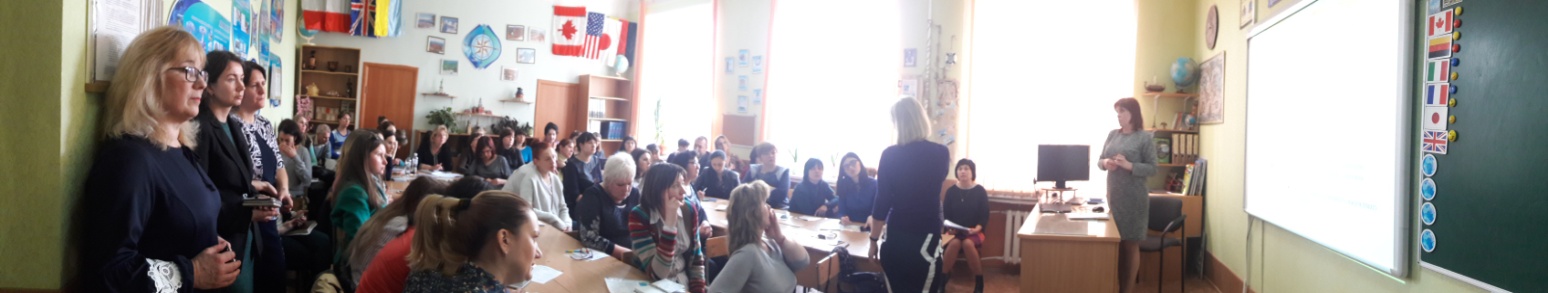 Учасники інтервізійної групи мали можливість познайомитися з методами і техніками роботи, поглядами і підходами колег щодо психологічного супроводу інклюзивного навчання; отримати колегіальну підтримку, відкрити новий погляд на роботу з дітьми з особливими освітніми потребами, батьками, педагогічними працівниками, збагатитися досвідом колег, розширити свої професійні можливості, опрацювати негативні почуття, які неодмінно виникають в процесі роботи; налагодити  співпрацю з фахівцями, які працюють в галузі корекційної педагогіки. Проблема навчання дітей з особливими потребами набуває широкої актуальності сьогодні. Освітній інклюзивний простір стає доступним для таких дітей, адже право на рівний доступ до якісної освіти та навчання за місцем проживання в умовах загальноосвітнього закладу – це право всіх дітей.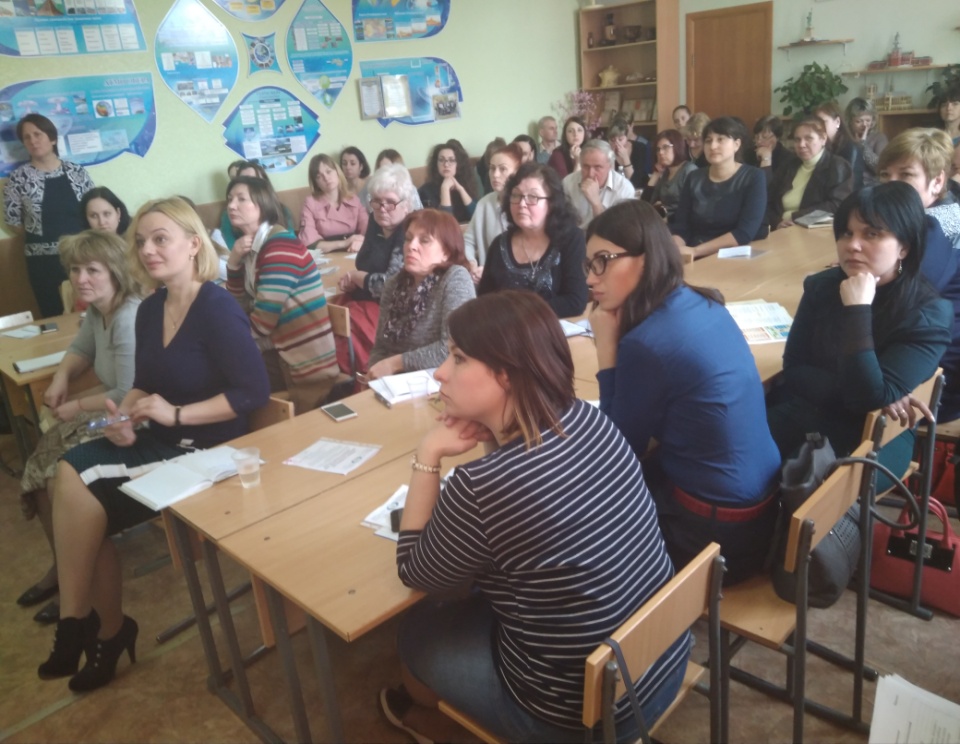  Концепція інклюзивної освіти відображає одну з головних демократичних ідей – усі діти є цінними й активними членами суспільства „освіта для всіх, школа для всіх”. 	Саме цей принцип є основним в організації психологічного супроводу дітей з особливими освітніми потребами. Психологічна служба в закладах освіти  має сприяти інтеграції дітей з порушеннями психофізичного розвитку в соціум, формувати психологічну готовність учасників навчально-виховного процесу (здобувачів освіти, батьків, вчителів,) до взаємодії з дитиною з особливими освітніми потребами. 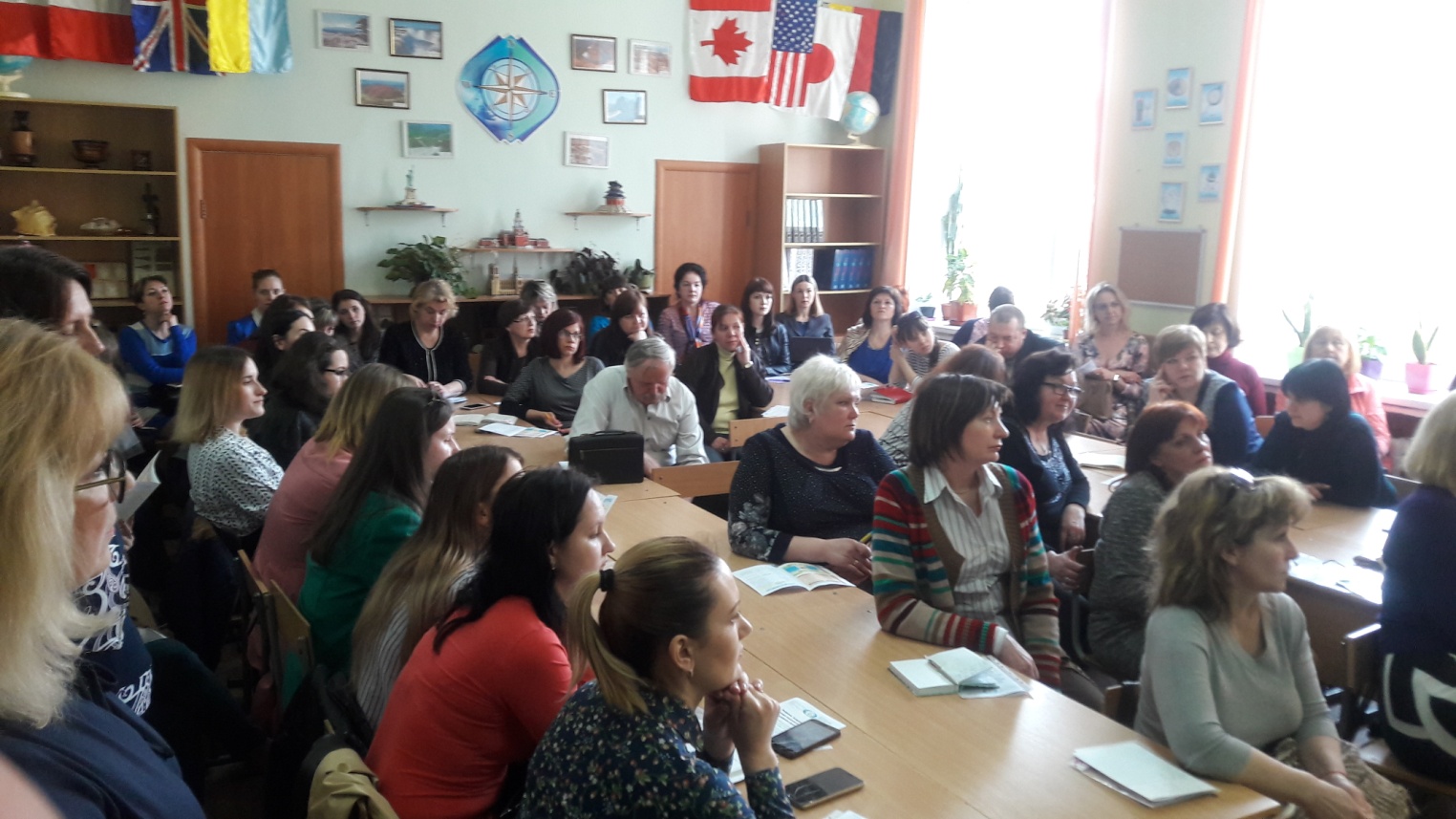 Данілова Галина Миколаївна, методист з питань психології і соціальної роботи методичного центру управління освіти департаменту гуманітарної політики Дніпровської міської ради окреслила зміст та основні завдання участі психологічної служби системи освіти з питань впровадження інклюзивного навчання, зробила посилання на  нормативно-правові документи, які регламентують діяльність психологічної служби  в умовах інклюзивного навчання.  Наголосила,  що питання психологічного, педагогічного і соціального супроводу дітей не можуть належати до сфери професійної діяльності лише одного психолога. Інклюзивне освітнє середовище формується цілою командою педагогів і фахівців (учителі - предметники, логопеди, педагоги-дефектологи, інструктори-ЛФК, педагоги додаткового навчання й асистенти учителів) – колективом, який працює в міждисциплінарній співпраці.Івлєва Валентина Володимирівна, директор комунального закладу освіти "Середня загальноосвітня школа № 10 ім. І.І.Манжури"Дніпровської міської радипознайомила присутніх   з інноваційною діяльністю закладу освіти, досвідом  організації інклюзивного навчання. Дорошенко Любов Володимирівна, практичний психолог, вчитель-дефектолог  Дніпропетровського обласного методичного психолого-медико-педагогічного центру познайомила присутніх з категоріями дітей з особливими освітніми потребами, дала поради практичним психологам щодо організації роботи з дітьми, які мають особливі освітні потреби,зупинилась  на формах роботи та функціях психолого-медико-педагогічної консультації.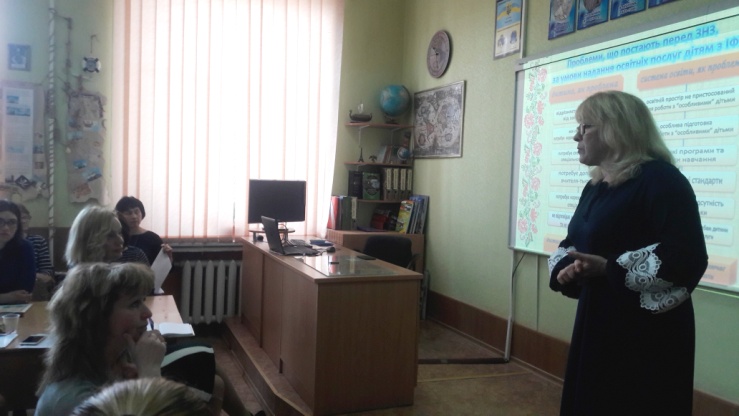 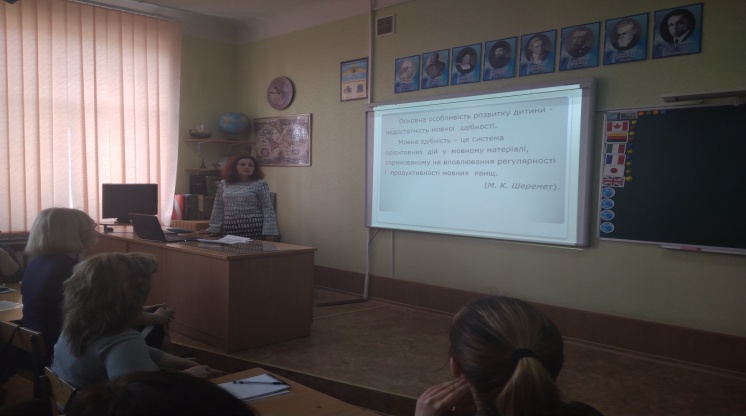  Практичний психолог Лихошерстна Вікторія Миколаївна представила досвід роботи і теоретичні засади з даної теми, ознайомила учасників інтервізійної групи  з організацією корекційно-розвивальних занять з дітьми з особливими освітніми потребами. У практичній частині засідання інтервізійної групи практичні психологи  мали можливість познайомитись  із досвідом впровадження інклюзивної освіти в практику роботи  закладу освіти. Були представлені фрагменти із досвіду роботи Лихошерстної Вікторії Миколаївни, практичного психолога СЗШ №143,  Тогобецької Оксани Володимирівни, практичного психолога ДНЗ №340,Андрєєвої Анни Василівни, дефектолога СЗШ №10, Масловської Ірини Олександрівни, практичного психолога СЗШ №6. 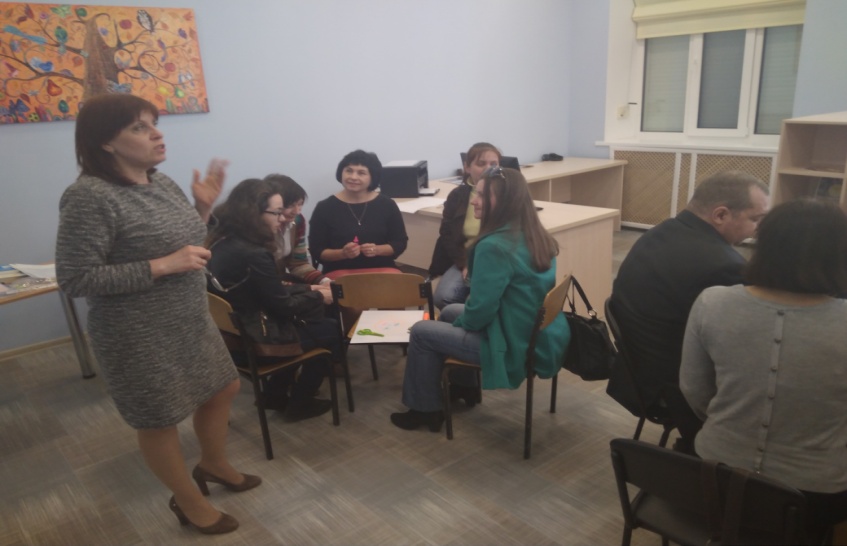 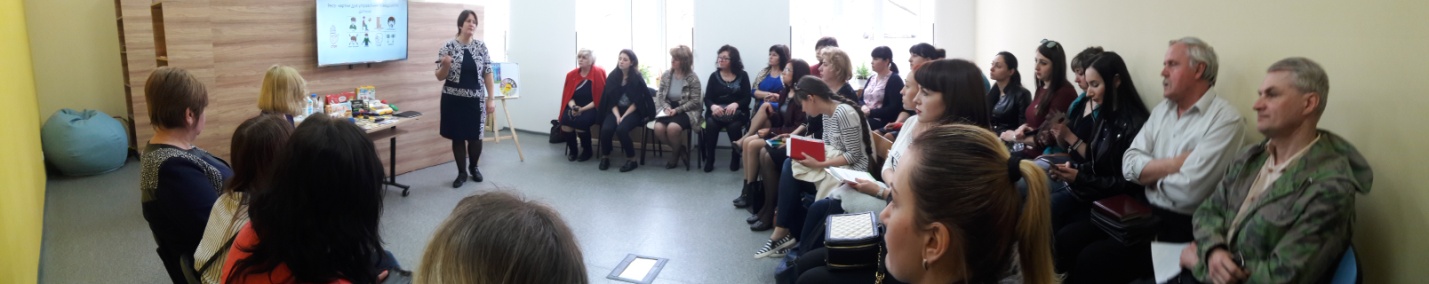 Проведення такого  методичного заходу  – це ще один крок до створення сучасного освітньо - реабілітаційного середовища для задоволення освітніх потреб учнів з особливими освітніми потребами. Розуміння інклюзії як цінності демократичного суспільства, розвитку толерантного ставлення до дітей з особливими освітніми потребами з боку однолітків, педагогів, батьків, громадськості, попередження конфліктів, забезпечення повноцінної соціально-психологічної адаптації та самоактуалізації дітей. Методист, Данілова Г.М. 